RESUME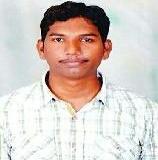         Name: HEMANTH                                   Email ID: hemanth-394099@2freemail.com      Total Experience: Having Experience of more than 10 Years (INDIA - 5 Year 3 Months, UAE – 5 Years).                                                                                                                                                                                                                                                                                                       CAREER OBJECTIVE:    To obtain a challenging position with a market leader that utilizes my experience and skills. A position in which acquired expertise, creative talents and commitment to excellence will have valuable application.PROFESSIONAL SUMMARY: Having 05 Years of UAE Experience in High rise buildings, Infrastructure & Landscaping Projects as an MEP Engineer/ MEP Coordinator in Construction field under Multiplex Construction LLC, Dubai.2 years 5 Months of experience in handling Project Erection works, Electrical operation & Maintenance activities in thermal power plant. 3 years of experience in Construction Project/Erection works & Electrical Maintenance activities in Textile industry.WORK EXPERIENCE: Working as an MEP Engineer in Dubai as a Main Contractor.PROJECT NAME: ICD - Brookfield Place (Currently Working).              ROLE                     : MEP Engineer                     CLIENT                 : Investment Corporation of Dubai – Brookfield.PROJECT NAME: Blue Waters Hospitality.              ROLE                     : MEP Coordinator for External Landscape & In-Ground MEP services               CLIENT                 : MERAAS DEVELOPMENTS.PROJECT NAME: Address Boulevard Hotel (TABH)              SITE DETAIL       : 3 BS + GF + 4 POD + 68 Hotel / SA floors + 4 Roofs.              ROLE                     : MEP Inspector (Electrical) for Full Tower              CLIENT                 : EMAAR PROPERTIES.JOB RESPONSIBILITIES:Coordinating Sub contractors activities, Materials procurement and other related activities with MEP design & site staff. Attending/ coordinating meetings and site walks with clients, sub contractors for the site progress & preparing appropriate reports as needed.Coordinating in MEP services installation & authority main connections for the project.Coordinating with Sub contractors and Consultant for site related issues.Establishing delivery and installation schedules for machines, switch gear, cables, fittings & other items etc.Reviewing Shop drawings /As-built drawings before submitting to Consultant. Ensured that the shop drawings are as per design & modifying the drawing (as per the site requirement) and getting approval through Raising RFI’s etc.Review and checking of BOQ’s prepared by Estimation department.Ensuring site installations as per DEWA / CIVIL DEFENCE Rules and regulations.Supervising the installations of Transformer/RMU’s & DEWA activities.Supervise the sub-contractors for the installation of LV & ELV systems.Ensuring MEP works execution as per approved shop drawings, specifications, QA/QC procedures & method statements with acceptable quality, cost & time constraints.Review and checking the quality of Materials as per the specifications & Standards.Arranging work Inspections with consultants for Structure/ wall / Ceiling closure/ testing/ final fixtures installation related works.Arranging Bench mark / Mock up inspections for Client & Consultants approvals.Monitoring the Testing & commissioning activities of electrical installations.Having experience in Swimming Pools, water features & landscaping works.Ensuring HSE procedures following with zero defects.Worked as Electrical Engineer from November 2011 to March 2014.    JOB RESPONSIBILITIES:Experience in the Project handling/Erection of Boiler, Turbine auxiliary drives, extension of 110kv/11kv substation, 30KVA DG & UPS system.Breakdown maintenance and continuous improvement activities of Electrical equipments.Working on all types of LT switchgear, MCC panels, LT ACB’s.Working on all types of HT switchgear & HT Breakers SF6, OCB & Vacuum.Working on all types of AC and DC motors and VFD drives.Maintenance of 110KV/11KV Switch yard & Power transformers.Maintenance of Turbo Generator Up to 31.5MVA (make BHEL).Maintenance of Fire Alarm System of whole plant.Coordinating Load shedding activities for Efficient and Smooth operation.Synchronization of TG’s with Grid whenever required.Responsible for maintaining the checklists and relevant documents as per ISO standards, Safety Audit Preparation, Implementing LOTOTO System at Plant.Improved the safety environment in the entire plant.Worked as Assistant in India from January 2009 to October 2011.      JOB RESPONSIBILITIES:Experience in Construction project of the Textile Industry.Co-ordinate in the handling Project/Erection of 33KV/440V, 2.5MVA On Load Tap Changing Transformers.Maintenance of 33KV/440V Sub-Station, Operation of ACB & VCB’s.Scheduled and preventive maintenance of LT panels.Erection & Commissioning of 75KW, 650 KW Air Compressors, Humidification plants, Dryer & Cooling Towers.Erection and Maintenance of Picanol Air jet Omni 800 Textile Machinery.Erection of Fire Alarm systems in Textile industry & Plant Substation. ACADEMIC DETAILS:B.TECH in Electronics & Communication Engineering from Newton Institute of Engineering (Affiliated to Jawaharlal Nehru technological University, India) in year 2007.COMPUTER SKILLS:Outlook, MS Office, MS Excel, Power Point, Auto-Cad etc.POTENTIALS:Strong Inter-personal, Good Presentation and communication skills.Experience and expertise in maintenance and reliability equipment performance data analysis.PERSONAL DETAILS:Name	                 :	HemanthDate of Birth        :	8th October 1985Marital status       :	MarriedLanguages known:      English, Hindi, & TeluguNationality           :	IndianDriving License   :	UAE and INDIAN licensePASSPORT DETAILS:           Place of issue           : Dubai           Date of Issue            : 04-02-2018,            Date of Expiry         : 03-02-2028.                                                                                                                                                                                                               (Hemanth) 